ESCOLA: ______________________________________ALUNO/A: ___________________________________OLÁ CRIANÇAS!NA AULA DA SEMANA, APRENDEMOS QUE CADA LOCAL POSSUÍ SONS DIFERENTES, COMO OS SONS DA FLORESTA, DA CIDADE, DA NOSSA CASA. TODOS ESSE SONS FORMAM A PAISAGEM SONORA. IMAGINE A SEGUINTE PAISAGEM SONORA EM TRÊS SITUAÇÕES: GAROA, CHUVA E TEMPESTADE COM RAIOS E TROVÕES. FAÇA DESENHOS NOS QUADROS ABAIXO REPRESENTANDO CADA UMA DESSAS SITUAÇÕES SONORAS:APRENDEMOS TAMBÉM SOBRE A DIFERENÇA ENTRE O SOM E O SILÊNCIO. ENTÃO, OBSERVE AS IMAGENS ABAIXO PARA CIRCULAR E PINTAR SOMENTE AQUELAS QUE NOS MOSTRAM SITUAÇÕES DE SILÊNCIO: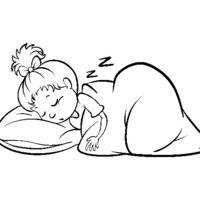 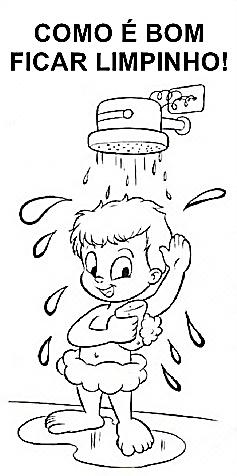 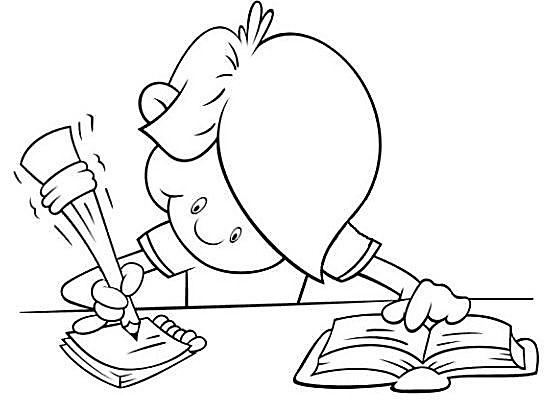 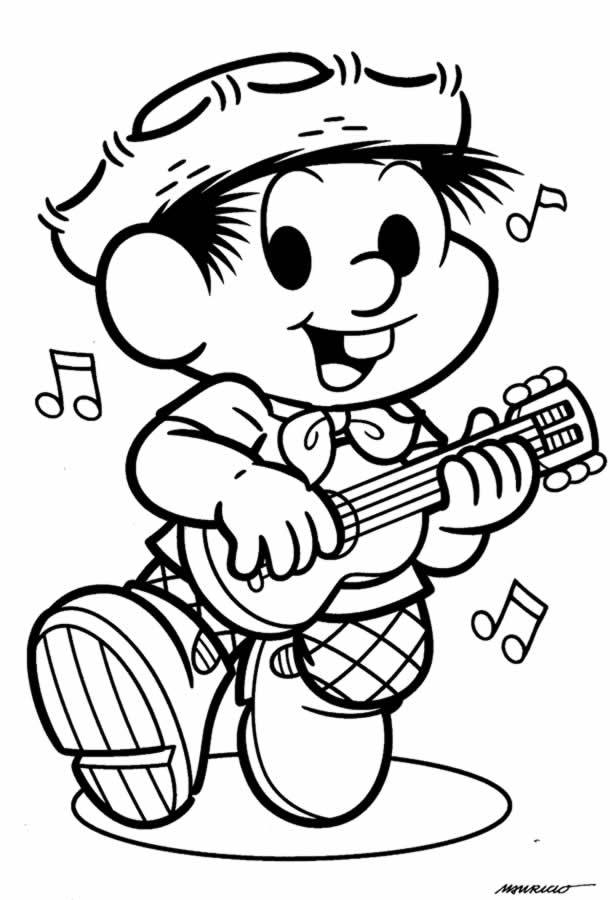 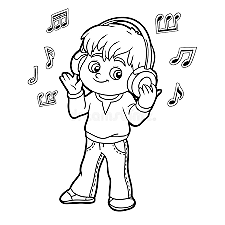 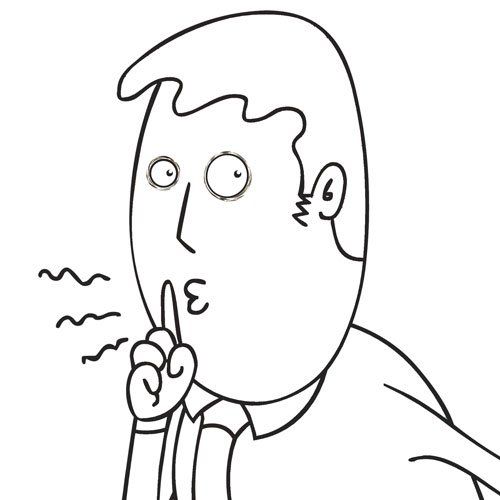 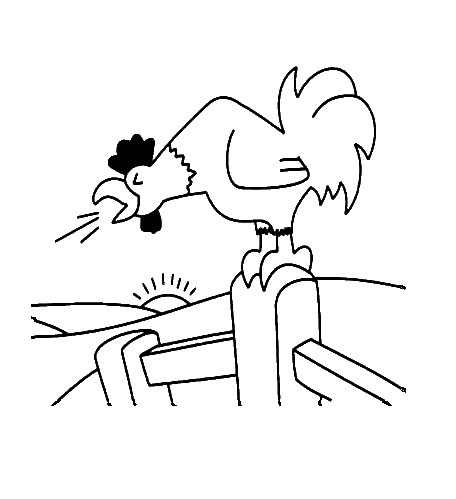 GAROA CALMINHACHUVATEMPESTADE COM RAIOS E TROVÕES